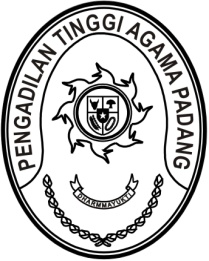 Nomor     	:	W3-A/       /OT.00/1/2022	                    Januari 2022Lampiran	:	-Perihal	:	PemberitahuanYth. Ketua Pengadilan AgamaSe-Sumatera BaratAssalamu’alaikum, Wr. Wb.	Sehubungan dengan pengusulan semua Pengadilan Agama di wilayah Pengadilan Tinggi Agama Padang untuk memperoleh predikat Wilayah Bebas dari Korupsi (WBK) dan Wilayah Birokrasi Bersih dan Melayani (WBBM) tahun 2022, untuk itu diminta kepada Saudara untuk mempersiapkan kelengkapan dokumen dan persyaratan untuk pengusulan WBK WBBM sekaligus meniadakan pembukaan kafe/warung di dalam area perkantoran Pengadilan Agama termasuk memperpanjang kontrak dan/atau membuat kontrak baru di area BMN perkantoran.	Demikian disampaikan, atas perhatiannya diucapkan terima kasih.WassalamKetua,Zein Ahsan